The laboratory work 13In this assignment you need to do text classification. Download and open the file Topics_with_lan.csv.You need to do the following steps:Classify them with the use of machine learning algorithmsChoose at least three of the most popular ML algorithms: Naïve Bayes classifier, Support vector machine, K-nearest neighbors, Decision tree, Random forest, etc.You can see an example of the code below.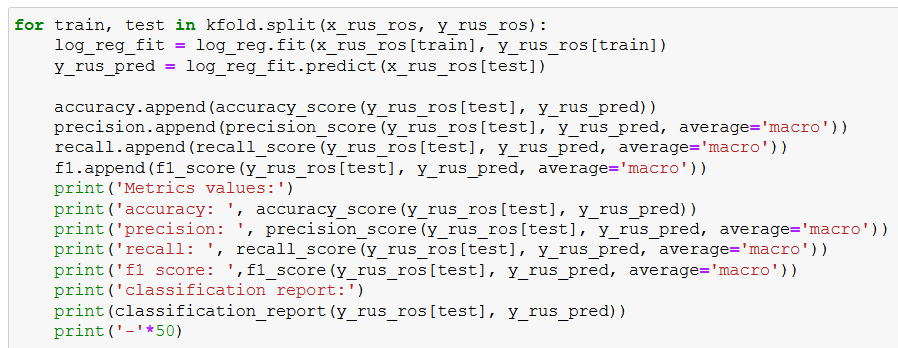 